附件“本钢”牌热轧带肋钢筋新旧产品标牌、产品标识及产品包装支数标准一、“本钢”牌热轧带肋钢筋新旧产品标牌（一）新产品标牌（变更后）:HRB400正面：                  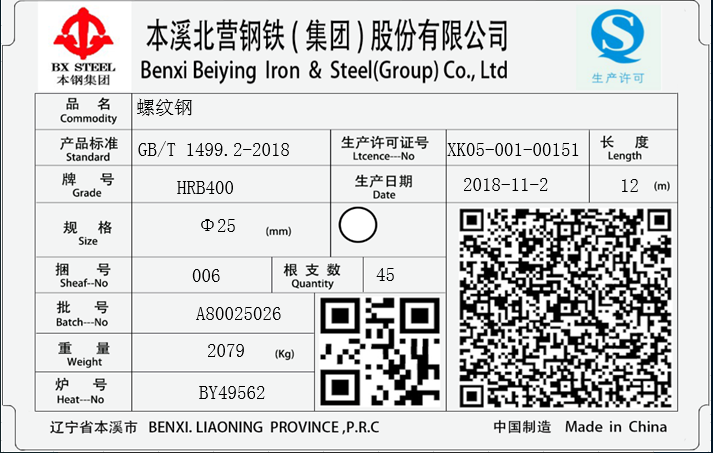 HRB400E正面：                 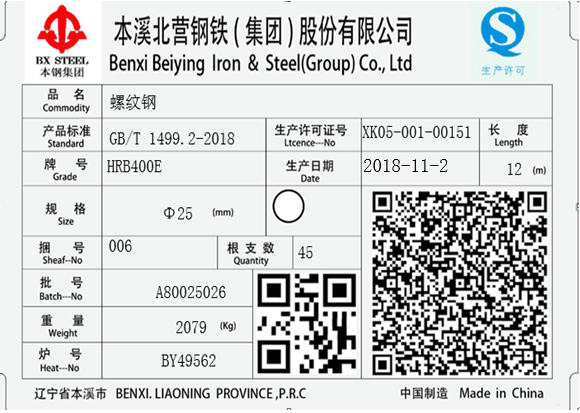 （二）旧产品标牌（变更前）: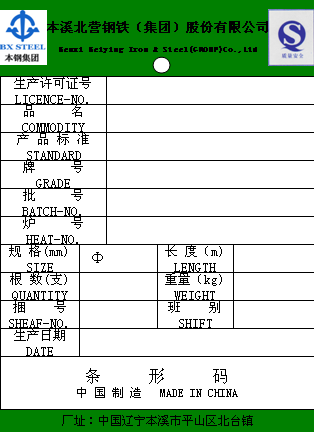 二、“本钢”牌热轧带肋钢筋新旧产品标识（一）新产品标识（变更后）:HRB400：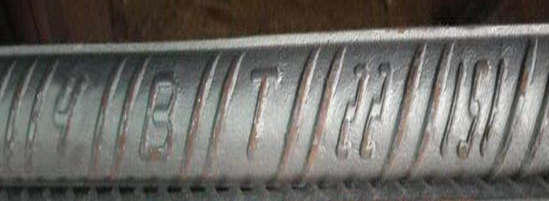 HRB400E：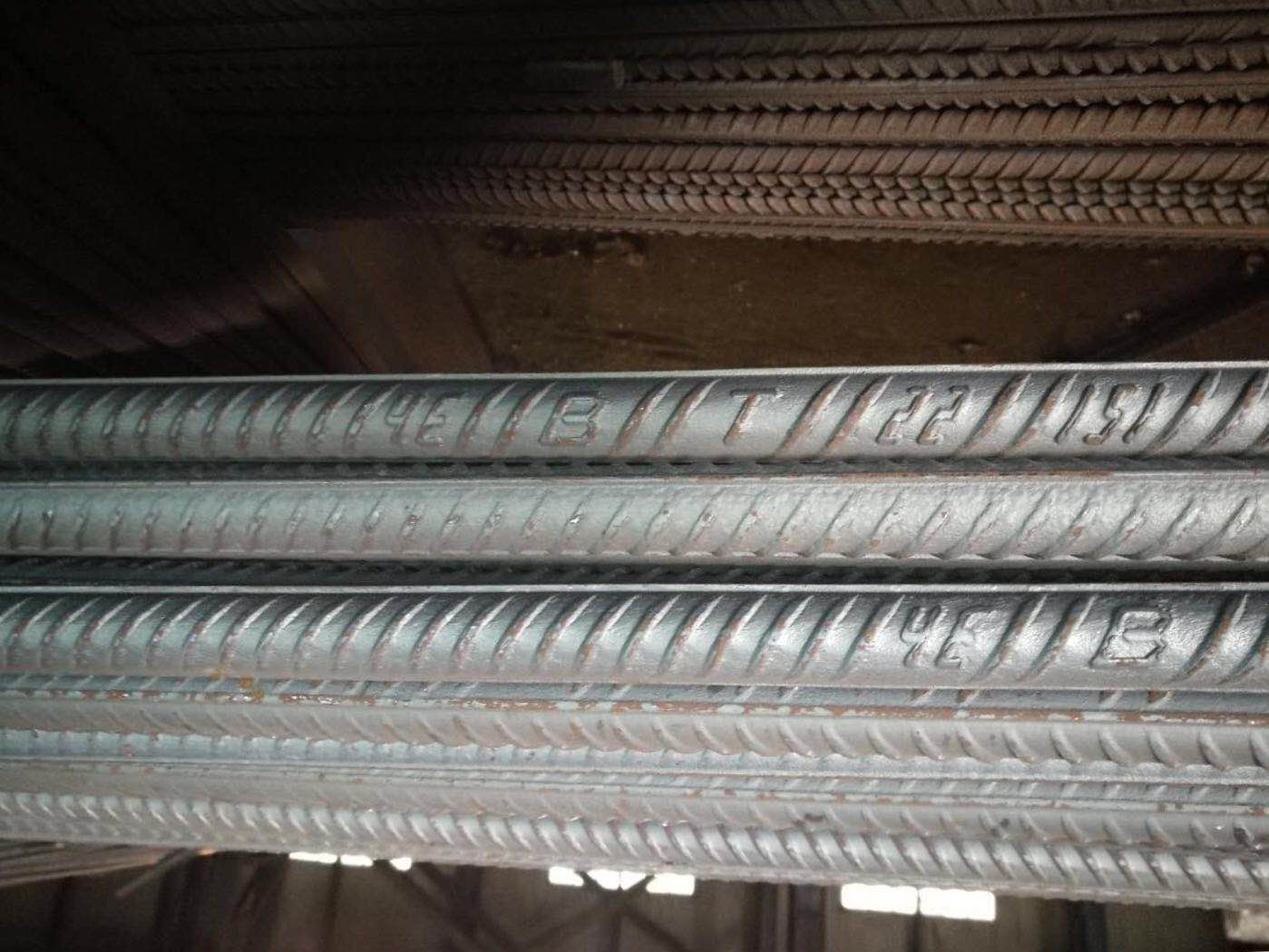 （二）旧产品标识（变更前）: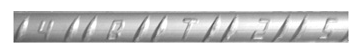 三、“本钢”牌热轧带肋钢筋新旧产品包装支数标准（一）新标准（变更后）：执行标准:GB/T 1499.2-2018（二）旧标准（变更前）：执行标准:GB 1499.2-2007注：1、表中“捆重”为理论值，“捆/手”为理论计算值，仅供参考；2、仓单重量以实际称重为准。 注册企业产地商标牌号直径（mm）长度（m）支/捆捆重(Kg)捆/手本溪北营钢铁（集团）股份有限公司辽宁本溪本钢HRB400HRB400E 1691442048146本溪北营钢铁（集团）股份有限公司辽宁本溪本钢HRB400HRB400E 16121062010149本溪北营钢铁（集团）股份有限公司辽宁本溪本钢HRB400HRB400E 1891122016149本溪北营钢铁（集团）股份有限公司辽宁本溪本钢HRB400HRB400E 1812842016149本溪北营钢铁（集团）股份有限公司辽宁本溪本钢HRB400HRB400E 209922045147本溪北营钢铁（集团）股份有限公司辽宁本溪本钢HRB400HRB400E 2012692045147本溪北营钢铁（集团）股份有限公司辽宁本溪本钢HRB400HRB400E 229762038147本溪北营钢铁（集团）股份有限公司辽宁本溪本钢HRB400HRB400E 2212572038147本溪北营钢铁（集团）股份有限公司辽宁本溪本钢HRB400HRB400E 259602079144本溪北营钢铁（集团）股份有限公司辽宁本溪本钢HRB400HRB400E 2512452079144注册企业产地商标牌号直径（mm）长度（m）支/捆捆重(Kg)捆/手本溪北营钢铁（集团）股份有限公司辽宁本溪本钢HRB400HRB3351691442048146本溪北营钢铁（集团）股份有限公司辽宁本溪本钢HRB400HRB33516121062010149本溪北营钢铁（集团）股份有限公司辽宁本溪本钢HRB400HRB3351891122016149本溪北营钢铁（集团）股份有限公司辽宁本溪本钢HRB400HRB3351812842016149本溪北营钢铁（集团）股份有限公司辽宁本溪本钢HRB400HRB335209922045147本溪北营钢铁（集团）股份有限公司辽宁本溪本钢HRB400HRB3352012692045147本溪北营钢铁（集团）股份有限公司辽宁本溪本钢HRB400HRB335229762038147本溪北营钢铁（集团）股份有限公司辽宁本溪本钢HRB400HRB3352212572038147本溪北营钢铁（集团）股份有限公司辽宁本溪本钢HRB400HRB335259602079144本溪北营钢铁（集团）股份有限公司辽宁本溪本钢HRB400HRB3352512452079144